МУНИЦИПАЛЬНОЕ  БЮДЖЕТНОЕ УЧРЕЖДЕНИЕДОПОЛНИТЕЛЬНОГО ОБРАЗОВАНИЯ  «Детская школа искусств № . Йошкар-Олы»ОБРАЗОВАТЕЛЬНАЯ ПРОГРАММА   ДОПОЛНИТЕЛЬНАЯ  ОБЩЕРАЗВИВАЮЩАЯОБЩЕОБРАЗОВАТЕЛЬНАЯ ПРОГРАММА В ОБЛАСТИ МУЗЫКАЛЬНОГО ИСКУССТВА «Обучение игре музыкальном инструменте»(срок обучения 4 года)Платные образовательные услугиЙошкар-Ола2017«Принято»  педагогическим советомПротокол №7  от 06.06.2017 гРазработчик:Лисогорская Ирина Евгеньевна
 преподаватель фортепиано 
МБУДО  «Детская школа искусств № . Йошкар-Олы»Рецензент: Заместитель директора по УЧ,Заслуженный  работник культуры   РМЭОтличник просвещения РФ                 Преподаватель высшей квалификационной категорииДШИ № . Йошкар-Олы                                     О.А. Радостева Содержание1. Пояснительная записка2. Планируемый результат освоения обучающимися дополнительной общеразвивающей программы в области музыкального искусства «Основы инструментального  исполнительства» 3. Учебный план 4. График образовательного процесса 5. Программы учебных предметов 6. Система и критерии оценок промежуточной и итоговой аттестации 7. Условия реализации образовательной программы 8. Программа методической деятельности  школы.I. ПОЯСНИТЕЛЬНАЯ ЗАПИСКА         Дополнительная общеразвиваюшая программа в области музыкального искусства «Обучение игре музыкальном инструменте» (далее - Программа) с 4-летним сроком освоения разработана в соответствии с «Рекомендациями по организации образовательной и методической деятельности при реализации общеразвивающих программ в области искусств», утвержденных приказом Министерства культуры Российской Федерации от  19 ноября . № 191-01-39/06-ГИ, на основе анализа деятельности МБУДО «Детская школа искусств №5 г. Йошкар-Олы» с учетом возможностей, предоставляемых к учебно-методическому комплексу образовательного учреждения. 	Программа  является нормативно-управленческим документом муниципального бюджетного образовательного учреждения дополнительного образования детей «Детская школа искусств №5 г. Йошкар-Олы», определяет содержание и организацию  образовательного процесса с учетом возрастных и индивидуальных особенностей обучающегося и направлена на:создание условий для художественного образования, эстетического воспитания, духовно-нравственного развития детей;приобретение детьми знаний, умений и навыков музыкального исполнительства (фортепиано, баян, аккордеон, балалайка, домра, гитара, скрипка), позволяющих творчески исполнять музыкальные произведения в соответствии с необходимым уровнем музыкальной грамотности;приобретение детьми умений и навыков сольного, ансамблевого исполнительства;приобретение детьми опыта творческой деятельности.                                                                                                                  Программа разработана с учетом сохранения единства образовательного пространства Российской Федерации в сфере культуры и искусства.	Реализация общеразвивающей программы в области искусств способствует:- формированию у обучающихся эстетических взглядов, нравственных установок и потребности общения с духовными ценностями, произведениями искусства;- воспитанию активного слушателя, зрителя, участника творческой самодеятельности.С этой целью содержание программы в области искусств  основывается на реализации учебных предметов как в области художественно-творческой деятельности, так и в области историко-теоретических знаний об искусстве.Основываясь на достигнутых результатах и традициях детской школы искусств, учитывая тенденции развития художественного образования 
в регионе и России, сформулированы приоритетные направления образовательной программы:	воспитание и развитие у обучающихся личностных качеств, позволяющих уважать и принимать духовные и культурные ценности разных народов;воспитание детей в творческой атмосфере, обстановке доброжелательности, эмоционально-нравственной отзывчивости, а также профессиональной требовательности;Срок освоения Программы для детей, поступивших в образовательное учреждение в первый класс с 6,6до 14 лет, составляет 4 года. Форма обучения – очная.По окончании Программы  выдается Справка, установленная Школой образца.II. ПЛАНИРУЕМЫЙ РЕЗУЛЬТАТ ОСВОЕНИЯ ОБУЧАЮЩИМИСЯ ОБРАЗОВАТЕЛЬНОЙ ПРОГРАММЫРезультатом освоения общеразвивающей программы в области музыкального искусства является приобретение обучающимися следующих знаний, умений и навыков:в области исполнительской подготовки:- навыков исполнения музыкальных произведений (сольное исполнение, коллективное исполнение);- умений использовать выразительные средства для создания художественного образа;- умений самостоятельно разучивать музыкальные произведения различных жанров и стилей;- навыков публичных выступлений;- навыков общения со слушательской аудиторией в условиях музыкально-просветительской деятельности образовательной организации.Результаты освоения Программы по учебным  предметам отражают: Инструмент:- овладение основными приемами звукоизвлечения, голосоведения, правильное использование их на практике,- умение исполнять произведение в характере, соответствующем данному стилю и эпохе, анализируя свое исполнение,- умение самостоятельно разбирать музыкальные произведения, - овладение навыками подбора, аккомпанирования, игры в ансамбле.III.  УЧЕБНЫЙ ПЛАН 3.1. Общеразвивающая программа «Обучение игре на музыкальном инструменте» включает  в себя учебный план, которые являются её неотъемлемой частью с нормативным сроком освоения 4 года.     	Учебный план, определяют содержание и организацию образовательного процесса в  Школе по программе «Обучение игре на музыкальном инструменте». Учебный план программы «Обучение игре на музыкальном инструменте»предусматривает максимальную, самостоятельную и аудиторную нагрузку обучающихся.   Учебный план разработан в соответствии с графиком образовательного процесса Школы  и сроков обучения по программе «Обучение игре на музыкальном инструменте», а также отражают структуру программы «Основы инструментального исполнительства»:- наименования предметных областей и разделов;- форм проведения учебных занятий;- промежуточной и итоговой аттестации обучающихся с обозначением ее форм и их наименований. Учебный план определяет перечень, последовательность изучения учебных предметов по годам обучения и учебным полугодиям, формы промежуточной аттестации, объем часов по каждому учебному предмету (максимальную, самостоятельную и аудиторную нагрузку обучающихся). Учебный план программы «Обучение игре на музыкальном инструменте»содержит следующие предметные области (далее ПО): - ПО.01. Учебные предметы исполнительской подготовки;IV. ГРАФИК ОБРАЗОВАТЕЛЬНОГО ПРОЦЕССА4.1. График образовательного процесса определяет его организацию и отражает: срок реализации программы «Обучение игре на музыкальном инструменте», бюджет времени образовательного процесса (в неделях), предусмотренного на аудиторные занятия, промежуточную и итоговую аттестацию обучающихся, каникулы.4.2. При реализации программы «Обучение игре на музыкальном инструменте» продолжительность учебных занятий, равная одному академическому часу, определяется Уставом Школы  и составляет 40 минут. V. ПРОГРАММЫ УЧЕБНЫХ ПРЕДМЕТОВОбщеразвивающая программа «Обучение игре на музыкальном инструменте» устанавливает планируемые результаты освоения следующих учебных предметов в соответствии с учебным планом: ПО.01. Учебные предметы исполнительской подготовки1. Аннотация на программы по учебному предметуПО.01. УП.01. «Инструмент»  (фортепиано, гитара, баян, аккордеон, домра, балалайка, флейта, кларнет, скрипка)Пояснительная записка Программы учебного предмета «Инструмент» разработана на основе «Рекомендаций по организации образовательной и методической деятельности при реализации общеразвивающих программ в области искусств», утвержденных приказом Министерства культуры Российской Федерации, а также с учетом многолетнего педагогического опыта в области исполнительства на народных музыкальных инструментах в детских школах искусств.Предлагаемая программа рассчитана на четырехлетний  срок обучения.Возраст детей, приступающих к освоению программы,  6,6 – 14 лет.Программы предполагает достаточную свободу в выборе репертуара и направлена, прежде всего, на развитие интересов самого обучающегося.Недельная нагрузка по предмету «Инструмент» (фортепиано, гитара, баян, аккордеон, домра, балалайка, флейта, кларнет) составляет 2 часа в неделю. Занятия проходят в индивидуальной форме. Эффективным способом музыкального развития детей является игра в ансамбле, в том числе, с педагогом, позволяющая совместными усилиями создавать художественно-осмысленные трактовки произведений, развивающая умение слушать друг друга, гармонический слух, формирующая навыки игры ритмично, синхронно. Ансамблевое музицирование  доставляет большое удовольствие ученикам и позволяет им уже на первом этапе обучения почувствовать себя музыкантами. А позитивные эмоции всегда являются серьезным стимулом в индивидуальных занятиях музыкой.Программа предполагает проведение итоговой аттестации в форме экзамена.Срок реализации учебного предмета «Основы инструментального исполнительства»  рассчитан на 4 года обучения. Продолжительность учебных занятий составляет 34 недели.Обязательная аудиторная  нагрузка ученика – 210 часов; самостоятельная внеаудиторная нагрузка – 210 часов.VI. СИСТЕМА И КРИТЕРИИ ОЦЕНОК ПРОМЕЖУТОЧНЫХ И ИТОГОВЫХ АТТЕСТАЦИЙОценка качества реализации образовательной программы включает в себя текущий контроль успеваемости, промежуточную и итоговую аттестацию обучающихся.В качестве средств текущего контроля успеваемости используются такие формы, как контрольные работы, устные опросы, письменные работы, тестирование, концерты, прослушивания. Текущий контроль успеваемости обучающихся проводится в счет аудиторного времени, предусмотренного на учебный предмет.Промежуточная аттестация проводится в форме контрольных уроков,. Контрольные уроки проходят в виде академических концертов, исполнения концертных программ, письменных работ и устных опросов. Контрольные уроки в рамках промежуточной аттестации проводятся на завершающих полугодие учебных занятиях в счет аудиторного времени, предусмотренного на учебный предмет.  При проведении контрольной работы качество подготовки обучающегося оценивается по пятибалльной  шкале: «отлично»; «хорошо»; «удовлетворительно»; «неудовлетворительно». По завершении изучения учебных предметов по итогам промежуточной аттестации обучающимся выставляется оценка, которая заносится в свидетельство об окончании детской школы искусств. По окончании полугодий учебного года оценки выставляются по каждому изучаемому предмету. Оценки обучающимся могут выставляться и по окончании четверти.Итоговая аттестация проводится в форме:1) экзамена – музыкальный инструмент (фортепиано, гитара, баян, аккордеон, домра, балалайка, флейта, кларнет); Система оценок в рамках итоговой  аттестации предполагает пятибалльную шкалу в абсолютном значении:«5» - отлично; «4»- хорошо; «3» - удовлетворительно; «2»- неудовлетворительно.Музыкальное исполнительство ИнструментОценка «5» («отлично»):-  артистичное поведение на сцене;-  увлечённость исполнением;-  художественное исполнение средств музыкальной выразительности в соответствии с содержанием музыкального произведения;-  слуховой контроль собственного исполнения; -  корректировка игры при необходимой ситуации; -  свободное владение специфическими технологическими видами исполнения;-  убедительное понимание чувства формы; -  выразительность интонирования; -  единство темпа;-  ясность ритмической пульсации;-  яркое динамическое разнообразие.Оценка «4» («хорошо»):-  незначительная нестабильность психологического поведения на сцене;- грамотное понимание формообразования произведения, музыкального языка, средств музыкальной выразительности;-  недостаточный слуховой контроль собственного исполнения;  -  стабильность воспроизведения нотного текста;-  выразительность интонирования;-  попытка передачи динамического разнообразия; -  единство темпа.Оценка «3» («удовлетворительно»):-  неустойчивое психологическое состояние на сцене;-  формальное прочтение авторского нотного текста без образного осмысления музыки;-  слабый слуховой контроль собственного исполнения;-  ограниченное понимание динамических, аппликатурных, технологических задач;-  темпо-ритмическая неорганизованность;-  слабое реагирование на изменения фактуры, артикуляционных штрихов;-  однообразие и монотонность звучания..Оценка «2» («неудовлетворительно»):-  частые «срывы» и остановки при исполнении;-  отсутствие слухового контроля собственного исполнения;-  ошибки в воспроизведении нотного текста;-  низкое качество звукоизвлечения и звуковедения; -  отсутствие выразительного интонирования;-  метро-ритмическая неустойчивость.VII. УСЛОВИЯ РЕАЛИЗАЦИИ ОБРАЗОВАТЕЛЬНОЙ ПРОГРАММЫПриобщение подрастающего поколения к различным видам искусств, постижение основ музыкального искусства при реализации общеразвивающей программы предусмотрены аудиторные. Продолжительность академического часа устанавливается Уставом образовательной организации и составляет 40 минут.	Объем самостоятельной работы обучающихся в неделю определяется с учетом минимальных затрат на подготовку домашнего задания, параллельного освоения детьми программ общеобразовательных программ и планируется по учебным предметам следующим образом:«Инструмент» – по 1 час в неделю; С целью обеспечения сбалансированной организации образовательной деятельности в детской школе искусств при реализации общеразвивающих программ устанавливаются общие временные сроки по продолжительности учебного года, каникулярному времени, академическому часа: продолжительность учебного года в объеме 39 недель, продолжительность учебных занятий 32- 35 недель, в течение учебного года продолжительность каникул - не менее 4-х недель. Продолжительность летних каникул - не менее 13 недель.Качество реализации Программы в области музыкального искусства обеспечиваться за счет:доступности, открытости, привлекательности для детей и их родителей (законных представителей) содержания общеразвивающей программы в области музыкального искусства;наличия комфортной развивающей образовательной среды;наличия качественного состава педагогических работников, имеющих среднее профессиональное или высшее образование, соответствующее профилю преподаваемого учебного предмета.Учебный год для педагогических работников составляет 44 недели, из которых 35 недель - реализация аудиторных занятий. В остальное время деятельность педагогических работников должна быть направлена на методическую, творческую, культурно-просветительскую работу, а также освоение дополнительных образовательных программ.Образовательная организация взаимодействует с другими образовательными организациями, реализующими образовательные программы в области искусств, с целью обеспечения возможности восполнения недостающих кадровых ресурсов, ведения постоянной методической поддержки, использования передовых педагогических технологий.Финансирование реализации общеразвивающей программы в области музыкального искусства осуществляться в объеме, позволяющем обеспечивать качество образования.Реализация общеразвивающей программы в области музыкального искусства обеспечивается учебно-методической документацией (учебниками, учебно-методическими изданиями, конспектами лекций, аудио и видео материалами) по всем учебным предметам. Внеаудиторная (домашняя) работа обучающихся также сопровождается методическим обеспечением и обоснованием времени, затрачиваемого на ее выполнение.Реализация общеразвивающей программы в области музыкального искусства обеспечивается доступом каждого обучающегося к библиотечным фондам и фондам фонотеки, аудио и видеозаписей, формируемым в соответствии с перечнем учебных предметов учебного плана программы.Библиотечный фонд образовательной организации укомплектован печатными и/или электронными изданиями основной и дополнительной учебной и учебно-методической литературы по всем учебным предметам. Библиотечный фонд помимо учебной литературы включает официальные, справочно-библиографические и периодические издания в расчете 2 экземпляра на каждые 100 обучающихся.Материально-технические условия образовательной организации обеспечивают возможность достижения обучающимися результатов, предусмотренных общеразвивающей программой в области музыкального искусства, разработанной образовательной организацией.Материально-техническая база  детской школы искусств соответствует санитарным и противопожарным нормам, нормам охраны труда. Для реализации Программы имеется необходимый перечень учебных аудиторий, специализированных кабинетов и материально-технического обеспечения, который включает в себя:концертный зал с роялем и пианино, пультами и звукотехническим оборудованием,библиотеку,учебные аудитории для занятий по учебным предметам «Инструмент» со специализированным оборудованием,  необходимыми инструментами.Учебные аудитории имеют звукоизоляцию.	В Школе созданы условия для содержания, своевременного обслуживания и ремонта музыкальных инструментов. Выступления учебного ансамбля народных инструментов обеспечены  сценическими костюмами.
                                          Методическая деятельность:
            Направлять методическую деятельность на совершенствование образовательного процесса (в том числе – образовательных программ, форм и методов обучения), с учётом развития творческой индивидуальности ученика. Руководит методической деятельностью – методический совет.
Основная направленность методической деятельности:
- профессиональное развитие педагогических работников должно обеспечиваться освоением дополнительных профессиональных ОП в объеме не менее 16 часов, не реже чем один раз в три года в ОУ, имеющих лицензию на осуществление образовательной деятельности.
- взаимодействие с другими образовательными учреждениями, реализующими образовательные программы в области музыкального искусства, в том числе и профессиональные, с целью обеспечения возможности восполнения недостающих кадровых ресурсов,
- проведение постоянной методической работы – открытые уроки, мастер – классы, рефераты, методические разработки, знакомство с новой музыкальной литературой и т. д.
- получение консультаций по вопросам реализации программы «Основы музыкального исполнительства», 
- использования передовых педагогических технологий. 
- обеспечение педагогов учебно – методической документацией, 
- использование в работе учебников, хрестоматий, нотных изданий, аудио-, видеоматериалов и другого учебного и развивающего материала.                              Культурно-просветительская деятельность:
- организация творческой и культурно-просветительской деятельности совместно с другими детскими школами искусств, в том числе по различным видам искусств, ОУ среднего профессионального и высшего профессионального образования, реализующими основные профессиональные образовательные программы в области музыкального искусства;
- развитие творческих способностей учеников;
- пропаганда среди различных слоёв населения лучших достижений отечественного и зарубежного искусства, их приобщение к духовным ценностям;
- участие в мероприятиях патриотической направленности;
- лекции – концерты;
- творческие коллективы должны участвовать в творческих мероприятиях и культурно-просветительской деятельности школы.Учебный планпо программе «Основы инструментального исполнительства»Нормативный срок обучения – 4 года.Для обучающихся в возрасте от 6,6 -14 лет.Продолжительность занятий – 40 минут.По окончании выдается свидетельство установленного школой образца.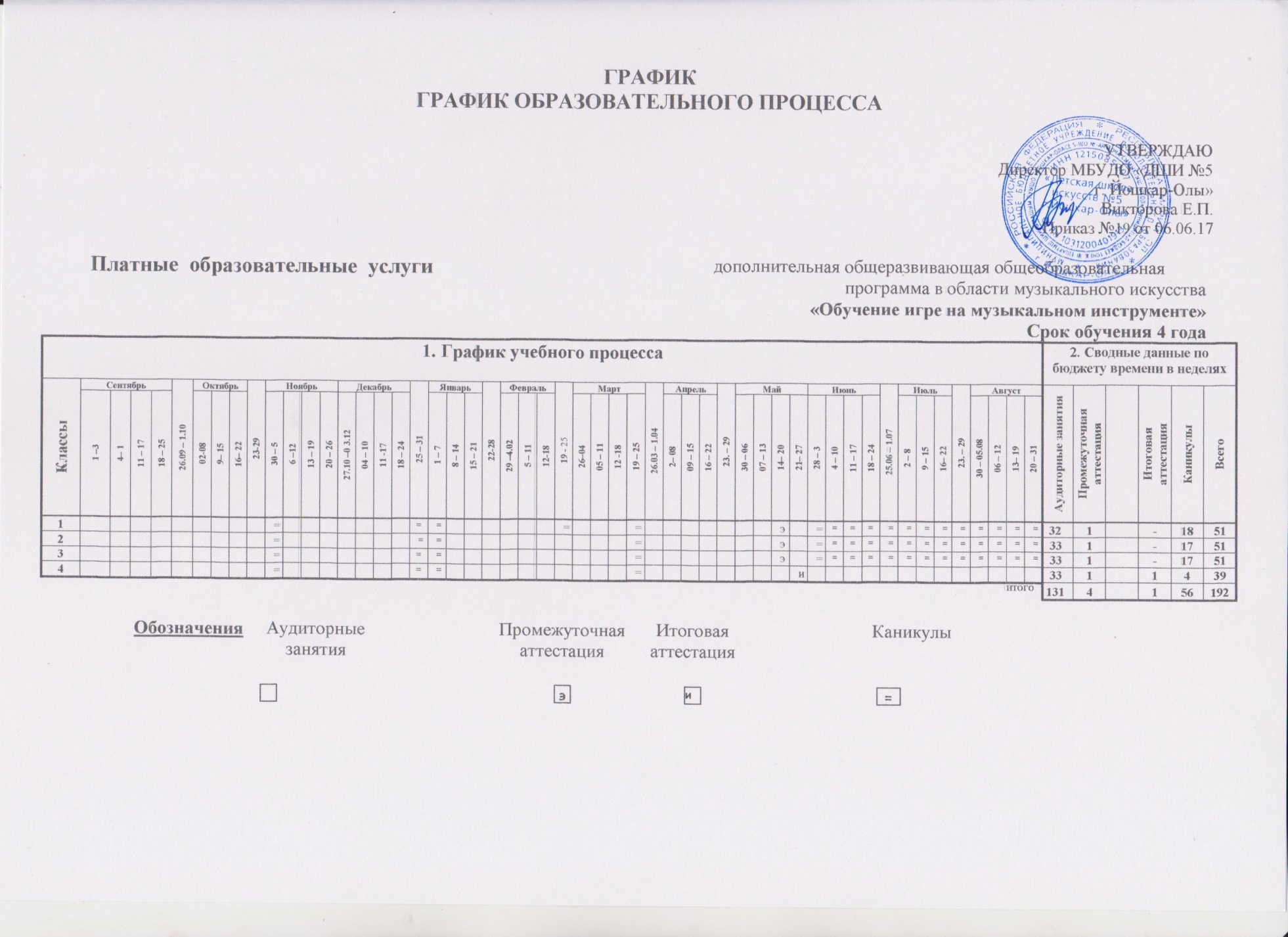 «Рассмотрено» Методическим советомМБУ ДО «ДШИ № . Йошкар-Олы»05.06.2017 г «Утверждаю»Директор МБУ ДО «ДШИ № . Йошкар-Олы »Е.П. Викторова                       06.06.2017 г. Пр. №19/1Наименование предметов                  год                        обучения1234Форма занятийКол-во часов в неделюКол-во часов в неделюКол-во часов в неделюКол-во часов в неделюКол-во часов в неделюПО.01 Музыкальное исполнительствоПО.01 Музыкальное исполнительствоПО.01 Музыкальное исполнительствоПО.01 Музыкальное исполнительствоПО.01 Музыкальное исполнительствоУП.01. Инструмент1111Индивидуальная